Отчёт о проведении Малых Олимпийских игр в МАДОУ № 1.      4 июля воспитанники старших групп  собрались на спортивном участке, для участия в спортивных состязаниях.      Торжественное открытие Малых Олимпийских игр состоялось на спортивной площадке. С давних времён в Греции на горе Олимп от солнечного луча зажигали факел. Гречанка в белых одеждах передаёт его спортсмену,  и факел пускается в путь. Его везут велосипедисты, мотоциклисты, гребцы, пловцы, бегуны и он попадает в город, где проводятся Олимпийские игры. Сейчас и на нашей Олимпиаде зажжётся символический Олимпийский огонь.  После зажжения олимпийского огня команды приступили к эстафетам: "Олимпийский огонь", "Весёлый мяч", « Полоса препятствий».    Все участники соревнований заслуженно получили медали победителей, а команда победителей получила переходящий спортивный кубок за победу. 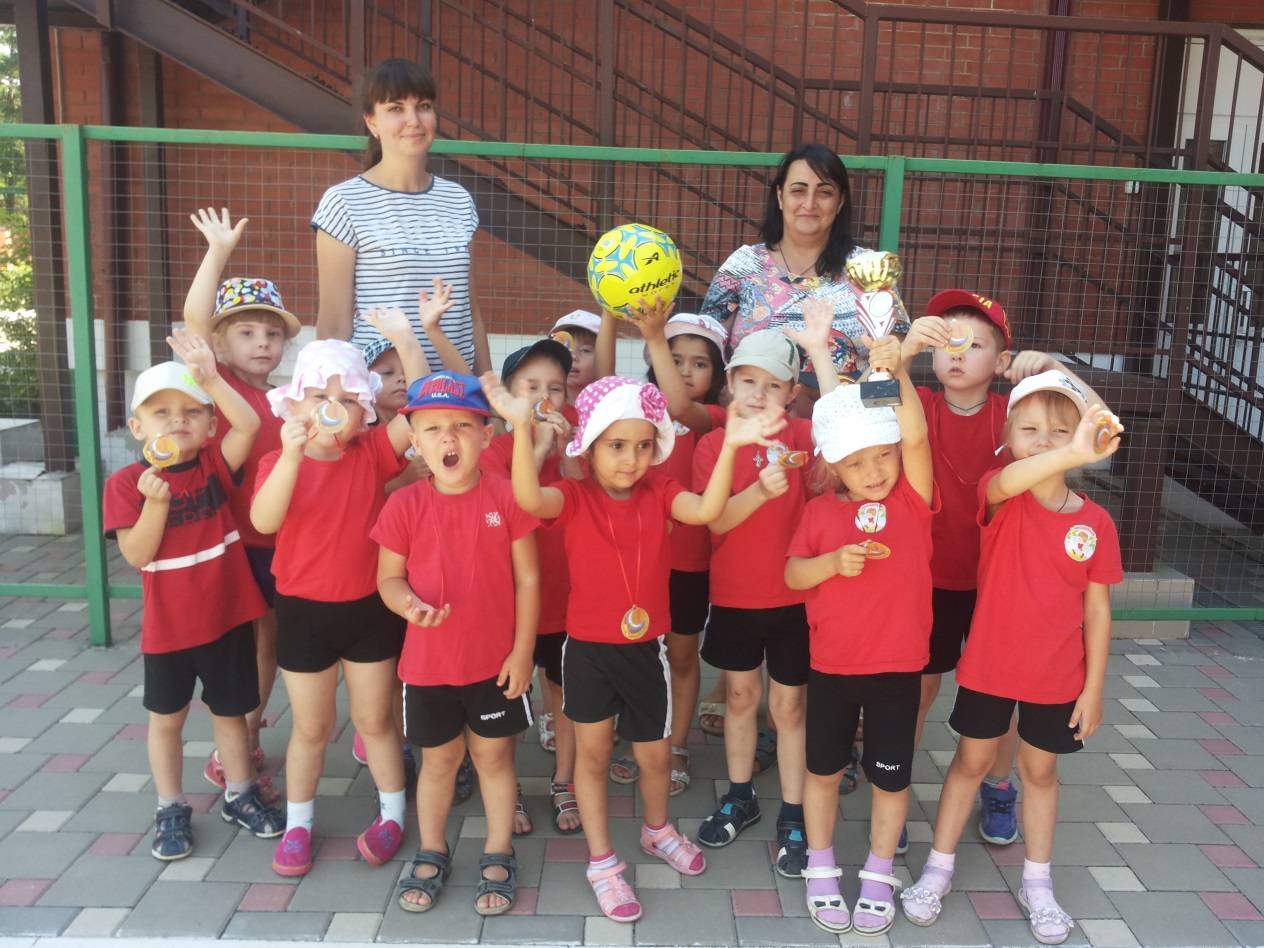 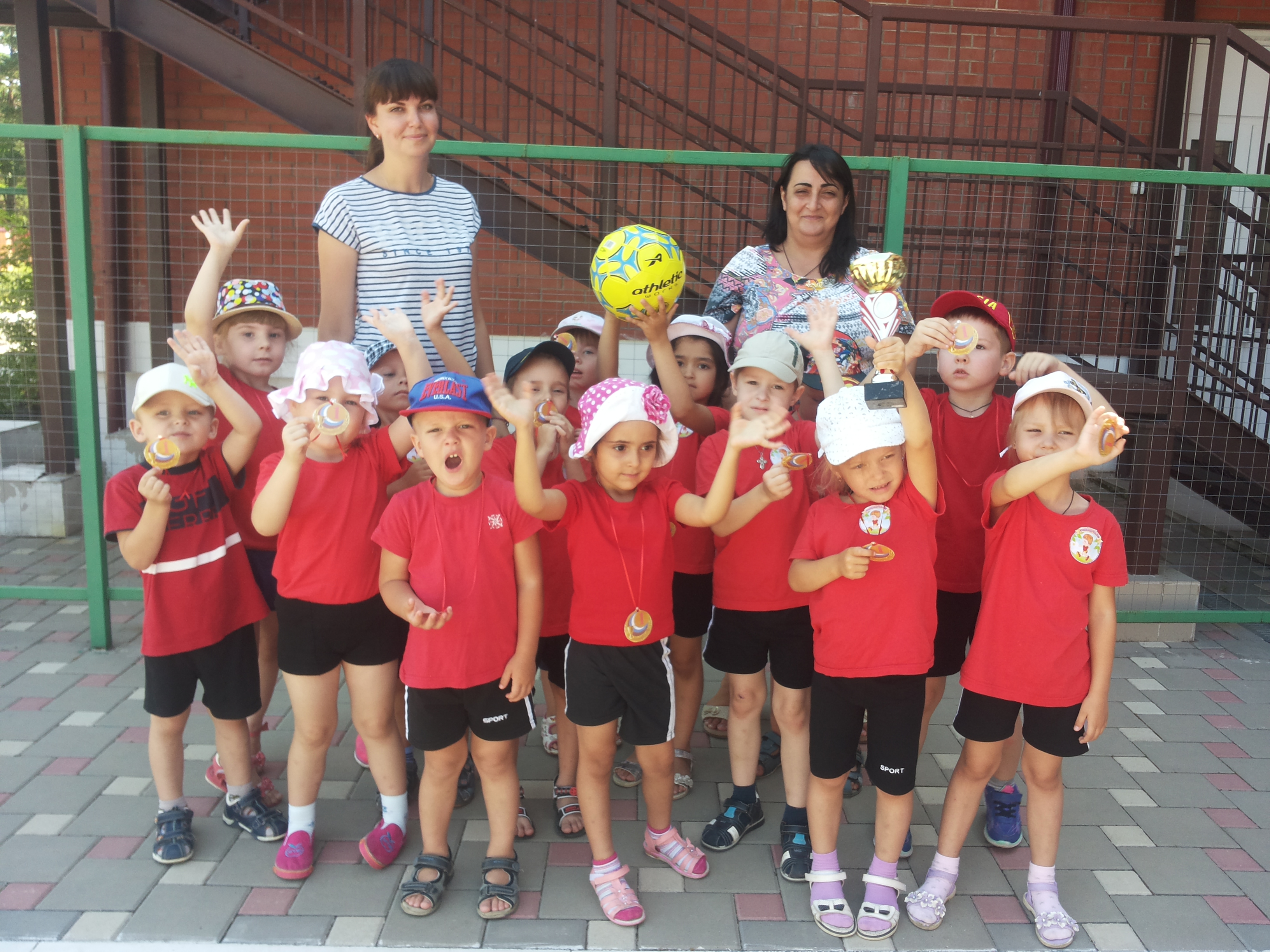 